Publicado en Cádiz el 12/06/2019 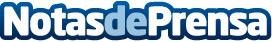 Sqrups! aterriza en Cádiz con la apertura simultánea de dos outlets urbanosSu apertura está prevista para junio y julio y estarán ubicados en San Fernando y Puerto RealDatos de contacto:Pura de RojasALLEGRA COMUNICACION91 434 82 29Nota de prensa publicada en: https://www.notasdeprensa.es/sqrups-aterriza-en-cadiz-con-la-apertura Categorias: Nacional Franquicias Andalucia Consumo http://www.notasdeprensa.es